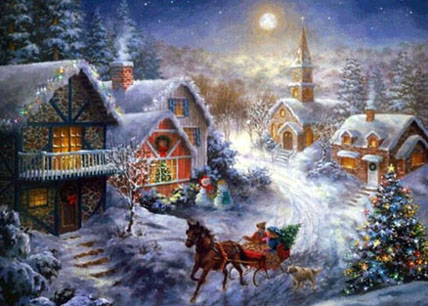 Официально  в  номере:    О  бюджете  Брусничного муниципального  образования  на  2021  год и  на  плановый  период     2022 и 2023  годов.                                              ПОЗДРАВЛЯЕМЖИТЕЛЕЙ  БРУСНИЧНОГОСЕЛЬСКОГО  ПОСЕЛЕНИЯ  С  НОВЫМ  ГОДОМ!ОТ  ВСЕЙ  ДУШИ  ЖЕЛАЕМ  ВАМ КРЕПКОГО  ЗДОРОВЬЯ , СЧАСТЬЯ  И  БЛАГОПОЛУЧИЯ!НОВЫЙ  ГОД- ЭТО  НЕ  ПРОСТО  НАЧАЛО  НОВОГО  КАЛЕНДАРЯ. ЭТО  НОВЫЕ  НАДЕЖДЫ,  УСПЕХИ,ПОБЕДЫ.  ПУСТЬ  В  НОВОМ  ГОДУ  ВАШИМИ  ПОСТОЯННЫМИ  СПУТНИКАМИ  БУДУТ  УДАЧА  И  ХОРОШЕЕ  НАСТРОЕНИЕ,  ПУСТЬ  РАДОСТЬ ОТ  СБЫВШИХСЯ НАДЕЖД  И  ЖЕЛАНИЙ  НЕ  ПОКИНЕТ  НИКОГДА.==========================================================                                                                           РОССИЙСКАЯ  ФЕДЕРАЦИЯ	Иркутская областьНижнеилимский муниципальный районДума  Брусничного сельского поселения Нижнеилимского районаОт « 25» декабря 2020  г.Брусничное сельское поселение«О бюджете Брусничногомуниципального образования на 2021 годи на плановый период 2022 и 2023 годов»В соответствии со статьей 153 БК РФ, Положением о бюджетном процессе в Брусничного муниципальном образовании, Уставом Брусничного муниципального образования, Дума Брусничного сельского поселения Нижнеилимского районаРЕШИЛА:Утвердить основные характеристики бюджета Брусничного муниципального образования на 2021 год:прогнозируемый общий объем доходов бюджета Брусничного муниципального образования в сумме 8 103,4 тыс. рублей, в том числе безвозмездные поступления в сумме 7 674,9 тыс. рублей, из них объем межбюджетных трансфертов, получаемых из других бюджетов бюджетной системы Российской Федерации, в сумме 7 674,9 тыс. рублей;общий объем расходов бюджета Брусничного муниципального образования в сумме 8 106,0 тыс. рублей;размер дефицита бюджета Брусничного муниципального образования в сумме 2,6 тыс. рублей, или 0,6 % утвержденного общего годового объема доходов бюджета Брусничного муниципального образования без учета утвержденного объема безвозмездных поступлений.Утвердить основные характеристики бюджета Брусничного муниципального образования на плановый период 2022 и 2023 годов:прогнозируемый общий объем доходов бюджета Брусничного муниципального образования на 2022 год в сумме 5 647,2 тыс. рублей, в том числе безвозмездные поступления в сумме 5 203,4 тыс. рублей, из них объем межбюджетных трансфертов, получаемых из других бюджетов бюджетной системы Российской Федерации, в сумме 5 203,4 тыс. рублей, на 2023 год в сумме 5 540,5 тыс. рублей, в том числе безвозмездные поступления в сумме 5 061,8 тыс. рублей, из них объем межбюджетных трансфертов, получаемых из других бюджетов бюджетной системы Российской Федерации, в сумме 5 061,8 тыс. рублей;общий объем расходов бюджета Брусничного муниципального образования на 2022 год в сумме 5 649,8  тыс. рублей, в том числе условно утвержденные расходы 132,1 тыс. рублей; на 2023 год в сумме 5 543,6 тыс. рублей, в том числе условно утвержденные расходы 258,6 тыс. рублей;размер дефицита бюджета Брусничного муниципального образования на 2022 год в сумме 2,6 тыс. рублей, или 0,6 % утвержденного общего годового объема доходов бюджета Брусничного муниципального образования без учета утвержденного объема безвозмездных поступлений, на 2023 год в сумме 3,1 тыс. рублей, или 0,6 % утвержденного общего годового объема доходов бюджета Брусничного муниципального образования без учета утвержденного объема безвозмездных поступлений.Установить прогнозируемые доходы бюджета Брусничного муниципального образования на 2021 год и на плановый период 2022 и 2023 годов согласно Приложениям № 1, 2 к настоящему Решению.Утвердить перечень главных администраторов доходов бюджета Брусничного муниципального образования на 2021 год и на плановый период 2022 и 2023 годов согласно Приложению № 3 к настоящему Решению.Утвердить перечень главных администраторов источников финансирования дефицита бюджета Брусничного муниципального образования на 2021 год и на плановый период 2022 и 2023  годов согласно Приложению № 4 к настоящему Решению.Утвердить распределение бюджетных ассигнований бюджета Брусничного муниципального образования на 2021 год и на плановый период 2022 и 2023 годов по разделам и подразделам классификации расходов бюджетов согласно Приложениям № 5, 6 к настоящему Решению.Утвердить распределение бюджетных ассигнований бюджета по разделам, подразделам, целевым статьям и группам видов расходов классификации расходов бюджетов на 2021 год и на плановый период 2022 и 2023 годов Брусничного муниципального образования согласно  Приложениям № 7, 8 к настоящему Решению.Утвердить распределение бюджетных ассигнований бюджета Брусничного муниципального образования по ведомственной структуре расходов бюджета (по главным распорядителям бюджетных средств, разделам, подразделам, целевым статьям и группам видов расходов классификации расходов бюджетов) на 2021 год и на плановый период 2022  2023 годов согласно  Приложениям № 9, 10 к настоящему Решению.Установить, что в расходной части бюджета Брусничного муниципального образования создается резервный фонд администрации Брусничного муниципального образования:на 2021 год в сумме 10,0 тыс. рублей;на 2022 год в сумме 10,0 тыс. рублей;на 2023 год в сумме 10,0 тыс. рублей.Утвердить объем бюджетных ассигнований дорожного фонда Брусничного муниципального образования: на 2021 год в сумме 370,7 тыс. рублей;на 2022 год в сумме 385,8 тыс. рублей;на 2023 год в сумме 410,7 тыс. рублей.Утвердить предельный объем муниципального долга бюджета Брусничного муниципального образования: на 2021 год в сумме 214,3 тыс. рублей;на 2022 год в сумме 221,9 тыс. рублей;на 2023 год в сумме 239,3 тыс. рублей.Утвердить общий объем бюджетных ассигнований, направляемых на  исполнение  публичных  нормативных  обязательств:  на 2021 год в сумме   74,4 тыс. рублей;на 2022 год в сумме 150,0 тыс. рублей;на 2023 год в сумме 150,0 тыс. рублей.Утвердить верхний предел муниципального долга бюджета Брусничного муниципального образования:по состоянию на 1 января 2022 года в сумме 2,6 тыс. рублей, в том числе верхний предел долга по муниципальным гарантиям 0 тыс. рублей;–    по состоянию на 1 января 2023 года в сумме 5,2  тыс. рублей, в том числе верхний предел долга по муниципальным гарантиям 0 тыс. рублей;–    по состоянию на 1 января 2024 года в сумме 8,3  тыс. рублей, в том числе верхний предел долга по муниципальным гарантиям 0 тыс. рублей.Утвердить объем расходов на обслуживание муниципального долга бюджета Брусничного муниципального образования: –    на 2021 год в сумме 1,0 тыс. рублей;–    на 2022 год в сумме 1,0 тыс. рублей;–    на 2023 год в сумме 1,0 тыс. рублей.Установить, что в расходной части бюджета Брусничного муниципального образования на 2021 год предусмотрены расходы на предоставление из бюджета Брусничного муниципального образования бюджету муниципального образования «Нижнеилимский район» межбюджетных трансфертов на осуществление части полномочий по решению вопросов местного значения в соответствии с заключёнными соглашениями в объёме  1 152,1  тыс. рублей.Утвердить программу муниципальных внутренних заимствований Брусничного муниципального образования на 2021 год и на плановый период 2022 и 2023 годов согласно Приложениям № 11 к настоящему Решению.Утвердить источники внутреннего финансирования дефицита бюджета Брусничного муниципального образования на 2021 год и на плановый период 2022 и 2023 годов согласно Приложениям № 12, 13 к настоящему Решению.Установить, что в соответствии с абзацем пятым пункта 3 статьи 217 Бюджетного кодекса Российской Федерации основанием для внесения изменений в сводную бюджетную роспись бюджета Брусничного муниципального образования является использование (перераспределение) зарезервированных бюджетных ассигнований, предусмотренных бюджету Брусничного муниципального образования, по подразделу 0113 «Другие общегосударственные вопросы» раздела 01 «Общегосударственные вопросы»:– на 2021 год в сумме 202,1 тыс. рублей, на 2022 год в 
сумме 202,1 тыс. рублей, на 2023 год в сумме 202,1 тыс. рублей – на финансовое обеспечение расходных обязательств, софинансируемых за счет межбюджетных субсидий из областного бюджета по программе «Реализация мероприятий перечня проектов народных инициатив».Дальнейшее распределение зарезервированных средств производится на основании постановления администрации муниципального образования «Об утверждении мероприятий перечня проектов народных инициатив».Установить следующие дополнительные основания для внесения изменений в показатели сводной бюджетной росписи бюджета Брусничного муниципального образования, связанные с особенностями исполнения местного бюджета:внесение изменений в порядок формирования и применения кодов бюджетной классификации Российской Федерации, их структуру и принципы назначения, утверждаемые Министерством финансов Российской Федерации;ликвидация, реорганизация, изменение наименования органов местного самоуправления, муниципальных учреждений; распределение межбюджетных трансфертов местному бюджету Законом Иркутской области «Об областном бюджете», иными законами Иркутской области, постановлениями (распоряжениями) Правительства Иркутской области, поступление уведомлений по расчетам между бюджетами по межбюджетным трансфертам, а также уменьшение объемов бюджетных ассигнований по межбюджетным трансфертам, распределенных местному бюджету в Законе Иркутской области «Об областном бюджете», иных законах Иркутской области, постановлениях (распоряжениях) Правительства Иркутской области, имеющих целевое назначение и утвержденных в настоящем Решении;4) зачисление безвозмездных поступлений от юридических и физических лиц, в том числе добровольных пожертвований, имеющих целевое назначение, сверх объемов, утвержденных настоящим Решением; 5) перераспределение бюджетных ассигнований между главными распорядителями средств местного бюджета, разделами, подразделами, целевыми статьями, группами видов расходов бюджета на сумму средств, необходимых для выполнения условий софинансирования, установленных для получения межбюджетных трансфертов, предоставляемых местному бюджету из бюджетов бюджетной системы Российской Федерации в форме субсидий и иных межбюджетных трансфертов, в том числе путем введения новых кодов классификации расходов местного бюджета, – в пределах объема бюджетных ассигнований, предусмотренных настоящим Решением;6) перераспределение бюджетных ассигнований между главными распорядителями средств местного бюджета, разделами, подразделами, целевыми статьями, группами видов расходов бюджета на сумму средств, необходимых для реализации региональных проектов, направленных на реализацию национальных и федеральных проектов и достижение соответствующих целей и показателей, в том числе путем введения новых кодов классификации расходов местного бюджета, – в пределах объема бюджетных ассигнований, предусмотренных настоящим Решением. 7)перераспределение бюджетных ассигнований, предусмотренных соответствующему главному распорядителю средств местного бюджета, между разделами, подразделами, целевыми статьями, группами видов расходов бюджета на сумму средств, необходимых для выполнения обязательств перед физическими лицами, работающими в бюджетных учреждениях, финансируемых из бюджета Брусничного муниципального образования.  Установить, что остатки средств бюджета Брусничного муниципального образования на начало текущего финансового года, за исключением остатков бюджетных ассигнований муниципального дорожного фонда в сумме разницы между фактически поступившим объемом доходов, направляемых на формирование муниципального дорожного фонда, в предыдущем финансовом году и объемом бюджетных ассигнований муниципального дорожного фонда, использованных в предыдущем финансовом году, и остатков неиспользованных межбюджетных трансфертов, имеющих целевое назначение, в объеме до 100 процентов могут направляться на покрытие временных кассовых разрывов, возникающих при исполнении бюджета поселения.Администрации Брусничного муниципального образования опубликовать настоящее решение Думы Брусничного сельского поселения Нижнеилимского района в СМИ.Глава – Председатель Думы Брусничногомуниципального образования                                                                                                      В.Л. БелецкийПриложение № 1 к решению ДумыБрусничного сельского поселения Нижнеилимского района"О бюджете Брусничного муниципального образования на 2021 год и на плановый период 2022 и 2023 годов"от "25   "   декабря      2020 года № 58ПРОГНОЗИРУЕМЫЕ ДОХОДЫ БРУСНИЧНОГО МУНИЦИПАЛЬНОГО ОБРАЗОВАНИЯ НА 2021 ГОДПриложение№ 2 к решению ДумыБрусничного сельского поселения Нижнеилимского района"О бюджете Брусничного муниципального образования на 2021 год и на плановый период 2022 и 2023 годов"от "25   "   декабря      2020 года № 58ПРОГНОЗИРУЕМЫЕ ДОХОДЫ БЮДЖЕТА БРУСНИЧНОГО МУНИЦИПАЛЬНОГО ОБРАЗОВАНИЯ
НА ПЛАНОВЫЙ ПЕРИОД 2022 И 2023 ГОДОВПриложение № 4 к решению ДумыБрусничного сельского поселения Нижнеилимского района"О бюджете Брусничного муниципального образования на 2021 год и на плановый период 2022 и 2023 годов"от "25   "   декабря      2020 года № 58ПЕРЕЧЕНЬ ГЛАВНЫХ АДМИНИСТРАТОРОВ ИСТОЧНИКОВ ФИНАНСИРОВАНИЯ ДЕФИЦИТА БЮДЖЕТА БРУСНИЧНОГО МУНИЦИПАЛЬНОГО ОБРАЗОВАНИЯПриложение № 5 к решению Думы Брусничного сельского поселения Нижнеилимского района"О бюджете Брусничного муниципального образования на 2021 год и на плановый период 2022 и 2023 годов"от "25  " декабря   2020 года № 58РАСПРЕДЕЛЕНИЕ БЮДЖЕТНЫХ АССИГНОВАНИЙ БЮДЖЕТА БРУСНИЧНОГО МУНИЦИПАЛЬНОГО ОБРАЗОВАНИЯПО РАЗДЕЛАМ И ПОДРАЗДЕЛАМ 
КЛАССИФИКАЦИИ РАСХОДОВ БЮДЖЕТОВ НА 2021 ГОДПриложение № 6 к решению Думы Брусничного сельского поселения Нижнеилимского района"О бюджете Брусничного муниципального образования на 2021 год и на плановый период 2022 и 2023 годов"от "25  " декабря   2020 года № 58РАСПРЕДЕЛЕНИЕ БЮДЖЕТНЫХ АССИГНОВАНИЙ БЮДЖЕТА БРУСНИЧНОГО МУНИЦИПАЛЬНОГО ОБРАЗОВАНИЯПО РАЗДЕЛАМ И ПОДРАЗДЕЛАМ КЛАССИФИКАЦИИ РАСХОДОВ БЮДЖЕТОВ НА ПЛАНОВЫЙ ПЕРИОД 2022 И 2023 ГОДОВПриложение № 7 к решению Думы Брусничного сельского поселения Нижнеилимского района"О бюджете Брусничного муниципального образования на 2021 год и на плановый период 2022 и 2023 годов"от "25  " декабря   2020 года № 58РАСПРЕДЕЛЕНИЕ БЮДЖЕТНЫХ АССИГНОВАНИЙ ПО РАЗДЕЛАМ, ПОДРАЗДЕЛАМ, ЦЕЛЕВЫМ СТАТЬЯМ И ГРУППАМ ВИДОВ РАСХОДОВ КЛАССИФИКАЦИИ РАСХОДОВ БЮДЖЕТОВ НА 2021 ГОД
БРУСНИЧНОГО МУНИЦИПАЛЬНОГО ОБРАЗОВАНИЯПриложение № 8 к решению Думы Брусничного сельского поселения Нижнеилимского района"О бюджете Брусничного муниципального образования на 2021 год и на плановый период 2022 и 2023 годов"от "25  " декабря   2020 года № 58РАСПРЕДЕЛЕНИЕ БЮДЖЕТНЫХ АССИГНОВАНИЙ ПО РАЗДЕЛАМ, ПОДРАЗДЕЛАМ, ЦЕЛЕВЫМ СТАТЬЯМ И ГРУППАМ ВИДОВ РАСХОДОВ КЛАССИФИКАЦИИ РАСХОДОВ БЮДЖЕТОВ НА ПЛАНОВЫЙ ПЕРИОД 2022 И 2023 ГОДОВ БРУСНИЧНОГО МУНИЦИПАЛЬНОГО ОБРАЗОВАНИЯПриложение № 9к решению Думы Брусничного сельского поселения Нижнеилимского района"О бюджете Брусничного муниципального образования на 2021 год и на плановый период 2022 и 2023 годов"от "25  " декабря   2020 года № 58ВЕДОМСТВЕННАЯ СТРУКТУРА РАСХОДОВ БЮДЖЕТА 
БРУСНИЧНОГО МУНИЦИПАЛЬНОГО ОБРАЗОВАНИЯ НА 2021 ГОДПриложение № 10 к решению Думы Брусничного сельского поселения Нижнеилимского района"О бюджете Брусничного муниципального образования на 2021 год и на плановый период 2022 и 2023 годов"от "25  " декабря   2020 года № 58ВЕДОМСТВЕННАЯ СТРУКТУРА РАСХОДОВ БЮДЖЕТА БРУСНИЧНОГО МУНИЦИПАЛЬНОГО ОБРАЗОВАНИЯ НА ПЛАНОВЫЙ ПЕРИОД 2022 И 2023 ГОДОВПриложение № 11 к решению Думы Брусничного сельского поселения Нижнеилимского района"О бюджете Брусничного муниципального образования на 2021 год и на плановый период 2022 и 2023 годов"от "25 " декабря   2020 года № 58ПРОГРАММА МУНИЦИПАЛЬНЫХ ВНУТРЕННИХ ЗАИМСТВОВАНИЙ 
БРУСНИЧНОГО МУНИЦИПАЛЬНОГО ОБРАЗОВАНИЯ
НА 2021 ГОД И НА ПЛАНОВЫЙ ПЕРИОД 2022 И 2023 ГОДОВПриложение № 12 к решению Думы Брусничного сельского поселения Нижнеилимского района"О бюджете Брусничного муниципального образования на 2021 год и на плановый период 2022 и 2023 годов"от "25 " декабря   2020 года № 58ИСТОЧНИКИ ВНУТРЕННЕГО ФИНАНСИРОВАНИЯ ДЕФИЦИТА БЮДЖЕТ БРУСНИЧНОГО МУНИЦИПАЛЬНОГО ОБРАЗОВАНИЯ НА 2021 ГОДПриложение № 13 к решению Думы Брусничного сельского поселения Нижнеилимского района"О бюджете Брусничного муниципального образования на 2021 год и на плановый период 2022 и 2023 годов"от "25 " декабря   2020 года № 58ИСТОЧНИКИ ВНУТРЕННЕГО ФИНАНСИРОВАНИЯ ДЕФИЦИТА 
БЮДЖЕТ БРУСНИЧНОГО МУНИЦИПАЛЬНОГО ОБРАЗОВАНИЯ
 НА ПЛАНОВЫЙ ПЕРИОД 2022 и 2023 ГОДОВ*******************************************************************************************Администрация и Дума Брусничного сельского поселенияГлавный редактор- Белецкий  В.Л.Ответственный за выпуск – Сотиева Е.В..                                                                                                                                                    «Вестник» Администрации и                                                                                                          Думы Брусничного  сельского                                                                                                  Поселения выходит 1 раз в месяц                                                                                                                                       Бесплатно Тираж 10 экземпляров*****************************************************************************************************Администрации и Думы Брусничногосельского поселения  № 13  от  26.12.2020 года.                                                           Р Е Ш Е Н И Е  № 58тыс. рублейНаименование платежейКод 
бюджетной классификацииПлан на 2021 годНаименование платежейКод 
бюджетной классификацииПлан на 2021 годНАЛОГОВЫЕ И НЕНАЛОГОВЫЕ ДОХОДЫ000 1 00 00000 00 0000 000428,5НАЛОГОВЫЕ  ДОХОДЫ000 1 00 00000 00 0000 000428,5НАЛОГИ НА ПРИБЫЛЬ, ДОХОДЫ000 1 01 00000 00 0000 00050,0Налог на доходы физических лиц000 1 01 02000 01 0000 11050,0НАЛОГИ НА ТОВАРЫ (РАБОТЫ, УСЛУГИ), РЕАЛИЗУЕМЫЕ НА ТЕРРИТОРИИ РОССИЙСКОЙ ФЕДЕРАЦИИ000 1 03 00000 00 0000 000370,7Акцизы по подакцизным товарам (продукции), производимым на территории Российской Федерации000 1 03 02000 01 0000 110370,7НАЛОГИ НА ИМУЩЕСТВО000 1 06 00000 00 0000 0007,0Налог на имущество физических лиц000 1 06 01000 00 0000 1107,0ГОСУДАРСТВЕННАЯ ПОШЛИНА000 1 08 00000 00 0000 0000,8Государственная пошлина за совершение нотариальных действий (за исключением действий, совершаемых консульскими учреждениями Российской Федерации)000 1 08 04000 01 0000 1100,8БЕЗВОЗМЕЗДНЫЕ ПОСТУПЛЕНИЯ000 2 00 00000 00 0000 0007 674,9БЕЗВОЗМЕЗДНЫЕ ПОСТУПЛЕНИЯ ОТ ДРУГИХ БЮДЖЕТОВ БЮДЖЕТНОЙ СИСТЕМЫ РОССИЙСКОЙ ФЕДЕРАЦИИ000 2 02 00000 00 0000 0007 674,9Дотации бюджетам бюджетной системы Российской Федерации000 2 02 10000 00 0000 1507 310,9Дотации на выравнивание бюджетной обеспеченности000 2 02 15001 00 0000 150464,5Дотации бюджетам сельских поселений на выравнивание бюджетной обеспеченности из бюджета субъекта Российской Федерации000 2 02 15001 10 0000 150464,5Дотации бюджетам на поддержку мер по обеспечению сбалансированности бюджетов000 2 02 15002 00 0000 1502 171,0Дотации бюджетам сельских поселений на поддержку мер по обеспечению сбалансированности бюджетов000 2 02 15002 10 0000 1502 171,0   Дотации на выравнивание бюджетной обеспеченности из бюджетов муниципальных районов, городских округов с внутригородским делением000 2 02 16001 00 0000 1504 675,4Дотации бюджетам сельских поселений на выравнивание бюджетной обеспеченности из бюджетов муниципальных районов000 2 02 16001 10 0000 1504 675,4Субсидии бюджетам бюджетной системы Российской Федерации (межбюджетные субсидии)000 2 02 20000 00 0000 150200,0Прочие субсидии000 2 02 29999 00 0000 150200,0Прочие субсидии бюджетам сельских поселений000 2 02 29999 10 0000 150200,0Субвенции бюджетам бюджетной системы Российской Федерации000 2 02 30000 00 0000 150164,0Субвенции местным бюджетам на выполнение передаваемых полномочий субъектов Российской Федерации000 2 02 30024 00 0000 1500,7Субвенции бюджетам сельских поселений на выполнение передаваемых полномочий субъектов Российской Федерации000 2 02 30024 10 0000 1500,7Субвенции бюджетам на осуществление первичного воинского учета на территориях, где отсутствуют военные комиссариаты000 2 02 35118 00 0000 150163,3Субвенции бюджетам сельских поселений на осуществление первичного воинского учета на территориях, где отсутствуют военные комиссариаты000 2 02 35118 10 0000 150163,3ВСЕГО ДОХОДОВ8 103,4тыс. рублейНаименование платежейКод 
бюджетной классификацииПлан на 2022 годПлан на 2023 годНаименование платежейКод 
бюджетной классификацииПлан на 2022 годПлан на 2023 годНАЛОГОВЫЕ И НЕНАЛОГОВЫЕ ДОХОДЫ000 1 00 00000 00 0000 000443,8478,7НАЛОГОВЫЕ  ДОХОДЫ000 1 00 00000 00 0000 000443,8478,7НАЛОГИ НА ПРИБЫЛЬ, ДОХОДЫ000 1 01 00000 00 0000 00050,060,0Налог на доходы физических лиц000 1 01 02000 01 0000 11050,060,0НАЛОГИ НА ТОВАРЫ (РАБОТЫ, УСЛУГИ), РЕАЛИЗУЕМЫЕ НА ТЕРРИТОРИИ РОССИЙСКОЙ ФЕДЕРАЦИИ000 1 03 00000 00 0000 000385,8410,7Акцизы по подакцизным товарам (продукции), производимым на территории Российской Федерации000 1 03 02000 01 0000 110385,8410,7НАЛОГИ НА ИМУЩЕСТВО000 1 06 00000 00 0000 0007,07,0Налог на имущество физических лиц000 1 06 01000 00 0000 1107,07,0ГОСУДАРСТВЕННАЯ ПОШЛИНА000 1 08 00000 00 0000 0001,01,0Государственная пошлина за совершение нотариальных действий (за исключением действий, совершаемых консульскими учреждениями Российской Федерации)000 1 08 04000 01 0000 1101,01,0БЕЗВОЗМЕЗДНЫЕ ПОСТУПЛЕНИЯ000 2 00 00000 00 0000 0005 203,45 061,8БЕЗВОЗМЕЗДНЫЕ ПОСТУПЛЕНИЯ ОТ ДРУГИХ БЮДЖЕТОВ БЮДЖЕТНОЙ СИСТЕМЫ РОССИЙСКОЙ ФЕДЕРАЦИИ000 2 02 00000 00 0000 0005 203,45 061,8Дотации бюджетам бюджетной системы Российской Федерации000 2 02 10000 00 0000 1504 837,74 689,4Дотации на выравнивание бюджетной обеспеченности000 2 02 15001 00 0000 150420,1485,3Дотации бюджетам сельских поселений на выравнивание бюджетной обеспеченности из бюджета субъекта Российской Федерации000 2 02 15001 10 0000 150420,1485,3   Дотации на выравнивание бюджетной обеспеченности из бюджетов муниципальных районов, городских округов с внутригородским делением000 2 02 16001 00 0000 1504 417,64 204,1Дотации бюджетам сельских поселений на выравнивание бюджетной обеспеченности из бюджетов муниципальных районов000 2 02 16001 10 0000 1504 417,64 204,1Субсидии бюджетам бюджетной системы Российской Федерации (межбюджетные субсидии)000 2 02 20000 00 0000 150200,0200,0Прочие субсидии000 2 02 29999 00 0000 150200,0200,0Прочие субсидии бюджетам сельских поселений000 2 02 29999 10 0000 150200,0200,0Субвенции бюджетам бюджетной системы Российской Федерации000 2 02 30000 00 0000 150165,7172,4Субвенции местным бюджетам на выполнение передаваемых полномочий субъектов Российской Федерации000 2 02 30024 00 0000 1500,70,7Субвенции бюджетам сельских поселений на выполнение передаваемых полномочий субъектов Российской Федерации000 2 02 30024 10 0000 1500,70,7Субвенции бюджетам на осуществление первичного воинского учета на территориях, где отсутствуют военные комиссариаты000 2 02 35118 00 0000 150165,0171,7Субвенции бюджетам сельских поселений на осуществление первичного воинского учета на территориях, где отсутствуют военные комиссариаты000 2 02 35118 10 0000 150165,0171,7ВСЕГО ДОХОДОВ5 647,25 540,5Код бюджетной классификацииКод бюджетной классификацииНаименование главного администратора источников
финансирования дефицита бюджета поселенияГлавного
администратора
источниковисточников финансирования дефицита бюджета  поселенияНаименование главного администратора источников
финансирования дефицита бюджета поселения903
Администрация Брусничного сельского поселения 
Нижнеилимского района
Администрация Брусничного сельского поселения 
Нижнеилимского района90301 02 00 00 10 0000 710Привлечение кредитов от кредитных организаций бюджетами сельских поселений в валюте Российской Федерации90301 02 00 00 10 0000 810Погашение бюджетами сельских поселений кредитов от кредитных организаций в валюте Российской Федерации90301 03 01 00 10 0000 710Привлечение кредитов из других бюджетов бюджетной системы Российской Федерации бюджетами сельских поселений в валюте Российской Федерации90301 03 01 00 10 0000 810Погашение бюджетами сельских поселений кредитов из других бюджетов бюджетной системы Российской Федерации в валюте Российской Федерациитыс. рублейНаименованиеРзПРПлан на 2021 годОБЩЕГОСУДАРСТВЕННЫЕ ВОПРОСЫ01.006 439,4Функционирование высшего должностного лица субъекта Российской Федерации и муниципального образования01.02896,5Функционирование законодательных (представительных) органов государственной власти и представительных органов муниципальных образований01.03481,6Функционирование Правительства Российской Федерации, высших исполнительных органов государственной власти субъектов Российской Федерации, местных администраций01.043 733,9Обеспечение деятельности финансовых, налоговых и таможенных органов и органов финансового (финансово-бюджетного) надзора01.061 110,9Резервные фонды01.1110,0Другие общегосударственные вопросы01.13206,5НАЦИОНАЛЬНАЯ ОБОРОНА02.00163,3Мобилизационная и вневойсковая подготовка02.03163,3НАЦИОНАЛЬНАЯ БЕЗОПАСНОСТЬ И ПРАВООХРАНИТЕЛЬНАЯ ДЕЯТЕЛЬНОСТЬ03.007,0Защита населения и территории от чрезвычайных ситуаций природного и техногенного характера, пожарная безопасность03.107,0НАЦИОНАЛЬНАЯ ЭКОНОМИКА04.00370,7Дорожное хозяйство (дорожные фонды)04.09370,7ОБРАЗОВАНИЕ07.001,5Профессиональная подготовка, переподготовка и повышение квалификации07.051,5КУЛЬТУРА, КИНЕМАТОГРАФИЯ08.001 048,7Культура08.011 048,7СОЦИАЛЬНАЯ ПОЛИТИКА10.0074,4Пенсионное обеспечение10.0174,4ОБСЛУЖИВАНИЕ ГОСУДАРСТВЕННОГО (МУНИЦИПАЛЬНОГО) ДОЛГА13.001,0Обслуживание государственного (муниципального) внутреннего долга13.011,0ИТОГО:8 106,0НаименованиеРзПР План на 2022 год  План на 2023 год ОБЩЕГОСУДАРСТВЕННЫЕ ВОПРОСЫ01.003 868,43 573,5Функционирование высшего должностного лица субъекта Российской Федерации и муниципального образования01.02975,0980,9Функционирование законодательных (представительных) органов государственной власти и представительных органов муниципальных образований01.03534,9551,1Функционирование Правительства Российской Федерации, высших исполнительных органов государственной власти субъектов Российской Федерации, местных администраций01.042 142,01 825,0Резервные фонды01.1110,010,0Другие общегосударственные вопросы01.13206,5206,5НАЦИОНАЛЬНАЯ ОБОРОНА02.00165,0171,7Мобилизационная и вневойсковая подготовка02.03165,0171,7НАЦИОНАЛЬНАЯ ЭКОНОМИКА04.00385,8410,7Дорожное хозяйство (дорожные фонды)04.09385,8410,7ОБРАЗОВАНИЕ07.004,54,5Профессиональная подготовка, переподготовка и повышение квалификации07.054,54,5КУЛЬТУРА, КИНЕМАТОГРАФИЯ08.00943,0973,6Культура08.01943,0973,6СОЦИАЛЬНАЯ ПОЛИТИКА10.00150,0150,0Пенсионное обеспечение10.01150,0150,0ОБСЛУЖИВАНИЕ ГОСУДАРСТВЕННОГО (МУНИЦИПАЛЬНОГО) ДОЛГА13.001,01,0Обслуживание государственного (муниципального) внутреннего долга13.011,01,0ИТОГО:5 517,75 285,0УСЛОВНО УТВЕРЖДЕННЫЕ РАСХОДЫ 99.00132,1258,6ИТОГО РАСХОДОВ БЮДЖЕТА5 649,85 543,6тыс. рублейНаименование показателяКБККБККБКПлан на 2021 годНаименование показателяКФСРКЦСРКВРПлан на 2021 год12345ВСЕГО:8 106,0ОБЩЕГОСУДАРСТВЕННЫЕ ВОПРОСЫ01006 439,4Функционирование высшего должностного лица субъекта Российской Федерации и муниципального образования0102896,5Выполнение обязательств перед физическими лицами01022118101000896,5Расходы на выплаты персоналу в целях обеспечения выполнения функций государственными (муниципальными) органами, казенными учреждениями, органами управления государственными внебюджетными фондами01022118101000100896,5Функционирование законодательных (представительных) органов государственной власти и представительных органов муниципальных образований0103481,6Расходы, связанные с выполнением функций, обеспечением деятельности (оказанием услуг)010321282030000,5Иные бюджетные ассигнования010321282030008000,5Выполнение обязательств перед физическими лицами01032128601000481,1Расходы на выплаты персоналу в целях обеспечения выполнения функций государственными (муниципальными) органами, казенными учреждениями, органами управления государственными внебюджетными фондами01032128601000100481,1Функционирование Правительства Российской Федерации, высших исполнительных органов государственной власти субъектов Российской Федерации, местных администраций01043 733,9Выполнение обязательств перед физическими лицами010421382010003 541,9Расходы на выплаты персоналу в целях обеспечения выполнения функций государственными (муниципальными) органами, казенными учреждениями, органами управления государственными внебюджетными фондами010421382010001003 541,9Содержание имущества01042138202000128,2Закупка товаров, работ и услуг для обеспечения государственных (муниципальных) нужд01042138202000200128,2Расходы, связанные с выполнением функций, обеспечением деятельности (оказанием услуг)0104213820300022,6Закупка товаров, работ и услуг для обеспечения государственных (муниципальных) нужд0104213820300020019,6Иные бюджетные ассигнования010421382030008003,0Выполнение обязательств возникших в результате принятия нормативных правовых актов органов местного самоуправления, предусматривающих предоставление межбюджетных трансфертов бюджетам других уровней бюджетной системы0104213822100041,2Межбюджетные трансферты0104213822100050041,2Обеспечение деятельности финансовых, налоговых и таможенных органов и органов финансового (финансово-бюджетного) надзора01061 110,9Выполнение обязательств возникших в результате принятия нормативных правовых актов органов местного самоуправления, предусматривающих предоставление межбюджетных трансфертов бюджетам других уровней бюджетной системы01062128221000143,6Межбюджетные трансферты01062128221000500143,6Выполнение обязательств возникших в результате принятия нормативных правовых актов органов местного самоуправления, предусматривающих предоставление межбюджетных трансфертов бюджетам других уровней бюджетной системы01062138221000967,3Межбюджетные трансферты01062138221000500967,3Резервные фонды011110,0Резервный фонд0111222840700010,0Иные бюджетные ассигнования0111222840700080010,0Другие общегосударственные вопросы0113206,5Расходы, связанные с выполнением функций, обеспечением деятельности (оказанием услуг)011322384030002,0Иные бюджетные ассигнования011322384030008002,0Представительские расходы, членские взносы, денежные вознаграждения (почетные грамоты, благодарственные письма), приобретение подарков, цветов, венков, материальная помощь, иные выплаты011322384090001,7Иные бюджетные ассигнования011322384090008001,7Осуществление областных государственных полномочий полномочий по определению перечня должностных лиц органов местного самоуправления, уполномоченных составлять протоколы об административных правонарушениях011322384731500,7Закупка товаров, работ и услуг для обеспечения государственных (муниципальных) нужд011322384731502000,7Софинансирование расходов на реализацию мероприятий перечня проектов народных инициатив011322384S2370202,1Иные бюджетные ассигнования011322384S2370800202,1НАЦИОНАЛЬНАЯ ОБОРОНА0200163,3Мобилизационная и вневойсковая подготовка0203163,3Осуществление первичного воинского учета на территориях, где отсутствуют военные комиссариаты02032338251180163,3Расходы на выплаты персоналу в целях обеспечения выполнения функций государственными (муниципальными) органами, казенными учреждениями, органами управления государственными внебюджетными фондами02032338251180100148,2Закупка товаров, работ и услуг для обеспечения государственных (муниципальных) нужд0203233825118020015,1НАЦИОНАЛЬНАЯ БЕЗОПАСНОСТЬ И ПРАВООХРАНИТЕЛЬНАЯ ДЕЯТЕЛЬНОСТЬ03007,0Защита населения и территории от чрезвычайных ситуаций природного и техногенного характера, пожарная безопасность03107,0Развитие и укрепление материально-технической базы031023184040007,0Закупка товаров, работ и услуг для обеспечения государственных (муниципальных) нужд031023184040002007,0НАЦИОНАЛЬНАЯ ЭКОНОМИКА0400370,7Дорожное хозяйство (дорожные фонды)0409370,7Содержание имущества04092428402000370,7Закупка товаров, работ и услуг для обеспечения государственных (муниципальных) нужд04092428402000200370,7ОБРАЗОВАНИЕ07001,5Профессиональная подготовка, переподготовка и повышение квалификации07051,5Расходы, связанные с выполнением функций, обеспечением деятельности (оказанием услуг)070521382030001,5Закупка товаров, работ и услуг для обеспечения государственных (муниципальных) нужд070521382030002001,5КУЛЬТУРА, КИНЕМАТОГРАФИЯ08001 048,7Культура08011 048,7Выполнение обязательств перед физическими лицами08012828301000970,1Расходы на выплаты персоналу в целях обеспечения выполнения функций государственными (муниципальными) органами, казенными учреждениями, органами управления государственными внебюджетными фондами08012828301000100970,1Содержание имущества080128283020001,0Закупка товаров, работ и услуг для обеспечения государственных (муниципальных) нужд080128283020002001,0Расходы, связанные с выполнением функций, обеспечением деятельности (оказанием услуг)0801282830300077,6Закупка товаров, работ и услуг для обеспечения государственных (муниципальных) нужд0801282830300020077,1Иные бюджетные ассигнования080128283030008000,5СОЦИАЛЬНАЯ ПОЛИТИКА100074,4Пенсионное обеспечение100174,4Доплаты к пенсиям муниципальных служащих1001291851000074,4Социальное обеспечение и иные выплаты населению1001291851000030074,4ОБСЛУЖИВАНИЕ ГОСУДАРСТВЕННОГО (МУНИЦИПАЛЬНОГО) ДОЛГА13001,0Обслуживание государственного (муниципального) внутреннего долга13011,0Обслуживание муниципального долга130122489130001,0Обслуживание государственного (муниципального) долга130122489130007001,0тыс. рублейНаименование показателяКБККБККБКПлан на 2022 годПлан на 2023 годНаименование показателяКФСРКЦСРКВРПлан на 2022 годПлан на 2023 год123456ВСЕГО:5 517,75 285,0ОБЩЕГОСУДАРСТВЕННЫЕ ВОПРОСЫ01003 868,43 573,5Функционирование высшего должностного лица субъекта Российской Федерации и муниципального образования0102975,0980,9Выполнение обязательств перед физическими лицами01022118101000975,0980,9Расходы на выплаты персоналу в целях обеспечения выполнения функций государственными (муниципальными) органами, казенными учреждениями, органами управления государственными внебюджетными фондами01022118101000100975,0980,9Функционирование законодательных (представительных) органов государственной власти и представительных органов муниципальных образований0103534,9551,1Расходы, связанные с выполнением функций, обеспечением деятельности (оказанием услуг)010321282030000,50,5Иные бюджетные ассигнования010321282030008000,50,5Выполнение обязательств перед физическими лицами01032128601000534,4550,6Расходы на выплаты персоналу в целях обеспечения выполнения функций государственными (муниципальными) органами, казенными учреждениями, органами управления государственными внебюджетными фондами01032128601000100534,4550,6Функционирование Правительства Российской Федерации, высших исполнительных органов государственной власти субъектов Российской Федерации, местных администраций01042 142,01 825,0Выполнение обязательств перед физическими лицами010421382010001 963,21 641,2Расходы на выплаты персоналу в целях обеспечения выполнения функций государственными (муниципальными) органами, казенными учреждениями, органами управления государственными внебюджетными фондами010421382010001001 963,21 641,2Содержание имущества01042138202000164,2170,6Закупка товаров, работ и услуг для обеспечения государственных (муниципальных) нужд01042138202000200164,2170,6Расходы, связанные с выполнением функций, обеспечением деятельности (оказанием услуг)0104213820300014,613,2Закупка товаров, работ и услуг для обеспечения государственных (муниципальных) нужд0104213820300020010,69,2Иные бюджетные ассигнования010421382030008004,04,0Резервные фонды011110,010,0Резервный фонд0111222840700010,010,0Иные бюджетные ассигнования0111222840700080010,010,0Другие общегосударственные вопросы0113206,5206,5Расходы, связанные с выполнением функций, обеспечением деятельности (оказанием услуг)011322384030002,02,0Иные бюджетные ассигнования011322384030008002,02,0Представительские расходы, членские взносы, денежные вознаграждения (почетные грамоты, благодарственные письма), приобретение подарков, цветов, венков, материальная помощь, иные выплаты011322384090001,71,7Иные бюджетные ассигнования011322384090008001,71,7Осуществление областных государственных полномочий полномочий по определению перечня должностных лиц органов местного самоуправления, уполномоченных составлять протоколы об административных правонарушениях011322384731500,70,7Закупка товаров, работ и услуг для обеспечения государственных (муниципальных) нужд011322384731502000,70,7Софинансирование расходов на реализацию мероприятий перечня проектов народных инициатив011322384S2370202,1202,1Иные бюджетные ассигнования011322384S2370800202,1202,1НАЦИОНАЛЬНАЯ ОБОРОНА0200165,0171,7Мобилизационная и вневойсковая подготовка0203165,0171,7Осуществление первичного воинского учета на территориях, где отсутствуют военные комиссариаты02032338251180165,0171,7Расходы на выплаты персоналу в целях обеспечения выполнения функций государственными (муниципальными) органами, казенными учреждениями, органами управления государственными внебюджетными фондами02032338251180100149,9156,6Закупка товаров, работ и услуг для обеспечения государственных (муниципальных) нужд0203233825118020015,115,1НАЦИОНАЛЬНАЯ ЭКОНОМИКА0400385,8410,7Дорожное хозяйство (дорожные фонды)0409385,8410,7Содержание имущества04092428402000385,8410,7Закупка товаров, работ и услуг для обеспечения государственных (муниципальных) нужд04092428402000200385,8410,7ОБРАЗОВАНИЕ07004,54,5Профессиональная подготовка, переподготовка и повышение квалификации07054,54,5Расходы, связанные с выполнением функций, обеспечением деятельности (оказанием услуг)070521382030002,02,0Закупка товаров, работ и услуг для обеспечения государственных (муниципальных) нужд070521382030002002,02,0Расходы, связанные с выполнением функций, обеспечением деятельности (оказанием услуг)070528283030002,52,5Закупка товаров, работ и услуг для обеспечения государственных (муниципальных) нужд070528283030002002,52,5КУЛЬТУРА, КИНЕМАТОГРАФИЯ0800943,0973,6Культура0801943,0973,6Выполнение обязательств перед физическими лицами08012828301000940,5971,1Расходы на выплаты персоналу в целях обеспечения выполнения функций государственными (муниципальными) органами, казенными учреждениями, органами управления государственными внебюджетными фондами08012828301000100940,5971,1Содержание имущества080128283020001,01,0Закупка товаров, работ и услуг для обеспечения государственных (муниципальных) нужд080128283020002001,01,0Расходы, связанные с выполнением функций, обеспечением деятельности (оказанием услуг)080128283030001,51,5Закупка товаров, работ и услуг для обеспечения государственных (муниципальных) нужд080128283030002001,01,0Иные бюджетные ассигнования080128283030008000,50,5СОЦИАЛЬНАЯ ПОЛИТИКА1000150,0150,0Пенсионное обеспечение1001150,0150,0Доплаты к пенсиям муниципальных служащих10012918510000150,0150,0Социальное обеспечение и иные выплаты населению10012918510000300150,0150,0ОБСЛУЖИВАНИЕ ГОСУДАРСТВЕННОГО (МУНИЦИПАЛЬНОГО) ДОЛГА13001,01,0Обслуживание государственного (муниципального) внутреннего долга13011,01,0Обслуживание муниципального долга130122489130001,01,0Обслуживание государственного (муниципального) долга130122489130007001,01,0тыс. рублейНаименование показателяКБККБККБККБКПлан на 2021 годНаименование показателяКВСРКФСРКЦСРКВРПлан на 2021 год123456ВСЕГО:8 106,0Администрация Брусничного сельского поселения Нижнеилимского района9037 480,8ОБЩЕГОСУДАРСТВЕННЫЕ ВОПРОСЫ90301005 814,2Функционирование высшего должностного лица субъекта Российской Федерации и муниципального образования9030102896,5Выполнение обязательств перед физическими лицами90301022118101000896,5Расходы на выплаты персоналу в целях обеспечения выполнения функций государственными (муниципальными) органами, казенными учреждениями, органами управления государственными внебюджетными фондами90301022118101000100896,5Функционирование Правительства Российской Федерации, высших исполнительных органов государственной власти субъектов Российской Федерации, местных администраций90301043 733,9Выполнение обязательств перед физическими лицами903010421382010003 541,9Расходы на выплаты персоналу в целях обеспечения выполнения функций государственными (муниципальными) органами, казенными учреждениями, органами управления государственными внебюджетными фондами903010421382010001003 541,9Содержание имущества90301042138202000128,2Закупка товаров, работ и услуг для обеспечения государственных (муниципальных) нужд90301042138202000200128,2Расходы, связанные с выполнением функций, обеспечением деятельности (оказанием услуг)9030104213820300022,6Закупка товаров, работ и услуг для обеспечения государственных (муниципальных) нужд9030104213820300020019,6Иные бюджетные ассигнования903010421382030008003,0Выполнение обязательств возникших в результате принятия нормативных правовых актов органов местного самоуправления, предусматривающих предоставление межбюджетных трансфертов бюджетам других уровней бюджетной системы9030104213822100041,2Межбюджетные трансферты9030104213822100050041,2Обеспечение деятельности финансовых, налоговых и таможенных органов и органов финансового (финансово-бюджетного) надзора9030106967,3Выполнение обязательств возникших в результате принятия нормативных правовых актов органов местного самоуправления, предусматривающих предоставление межбюджетных трансфертов бюджетам других уровней бюджетной системы90301062138221000967,3Межбюджетные трансферты90301062138221000500967,3Резервные фонды903011110,0Резервный фонд9030111222840700010,0Иные бюджетные ассигнования9030111222840700080010,0Другие общегосударственные вопросы9030113206,5Расходы, связанные с выполнением функций, обеспечением деятельности (оказанием услуг)903011322384030002,0Иные бюджетные ассигнования903011322384030008002,0Представительские расходы, членские взносы, денежные вознаграждения (почетные грамоты, благодарственные письма), приобретение подарков, цветов, венков, материальная помощь, иные выплаты903011322384090001,7Иные бюджетные ассигнования903011322384090008001,7Осуществление областных государственных полномочий полномочий по определению перечня должностных лиц органов местного самоуправления, уполномоченных составлять протоколы об административных правонарушениях903011322384731500,7Закупка товаров, работ и услуг для обеспечения государственных (муниципальных) нужд903011322384731502000,7Софинансирование расходов на реализацию мероприятий перечня проектов народных инициатив903011322384S2370202,1Иные бюджетные ассигнования903011322384S2370800202,1НАЦИОНАЛЬНАЯ ОБОРОНА9030200163,3Мобилизационная и вневойсковая подготовка9030203163,3Осуществление первичного воинского учета на территориях, где отсутствуют военные комиссариаты90302032338251180163,3Расходы на выплаты персоналу в целях обеспечения выполнения функций государственными (муниципальными) органами, казенными учреждениями, органами управления государственными внебюджетными фондами90302032338251180100148,2Закупка товаров, работ и услуг для обеспечения государственных (муниципальных) нужд9030203233825118020015,1НАЦИОНАЛЬНАЯ БЕЗОПАСНОСТЬ И ПРАВООХРАНИТЕЛЬНАЯ ДЕЯТЕЛЬНОСТЬ90303007,0Защита населения и территории от чрезвычайных ситуаций природного и техногенного характера, пожарная безопасность90303107,0Развитие и укрепление материально-технической базы903031023184040007,0Закупка товаров, работ и услуг для обеспечения государственных (муниципальных) нужд903031023184040002007,0НАЦИОНАЛЬНАЯ ЭКОНОМИКА9030400370,7Дорожное хозяйство (дорожные фонды)9030409370,7Содержание имущества90304092428402000370,7Закупка товаров, работ и услуг для обеспечения государственных (муниципальных) нужд90304092428402000200370,7ОБРАЗОВАНИЕ90307001,5Профессиональная подготовка, переподготовка и повышение квалификации90307051,5Расходы, связанные с выполнением функций, обеспечением деятельности (оказанием услуг)903070521382030001,5Закупка товаров, работ и услуг для обеспечения государственных (муниципальных) нужд903070521382030002001,5КУЛЬТУРА, КИНЕМАТОГРАФИЯ90308001 048,7Культура90308011 048,7Выполнение обязательств перед физическими лицами90308012828301000970,1Расходы на выплаты персоналу в целях обеспечения выполнения функций государственными (муниципальными) органами, казенными учреждениями, органами управления государственными внебюджетными фондами90308012828301000100970,1Содержание имущества903080128283020001,0Закупка товаров, работ и услуг для обеспечения государственных (муниципальных) нужд903080128283020002001,0Расходы, связанные с выполнением функций, обеспечением деятельности (оказанием услуг)9030801282830300077,6Закупка товаров, работ и услуг для обеспечения государственных (муниципальных) нужд9030801282830300020077,1Иные бюджетные ассигнования903080128283030008000,5СОЦИАЛЬНАЯ ПОЛИТИКА903100074,4Пенсионное обеспечение903100174,4Доплаты к пенсиям муниципальных служащих9031001291851000074,4Социальное обеспечение и иные выплаты населению9031001291851000030074,4ОБСЛУЖИВАНИЕ ГОСУДАРСТВЕННОГО (МУНИЦИПАЛЬНОГО) ДОЛГА90313001,0Обслуживание государственного (муниципального) внутреннего долга90313011,0Обслуживание муниципального долга903130122489130001,0Обслуживание государственного (муниципального) долга903130122489130007001,0Дума Брусничного сельского поселения Нижнеилимского района930625,2ОБЩЕГОСУДАРСТВЕННЫЕ ВОПРОСЫ9300100625,2Функционирование законодательных (представительных) органов государственной власти и представительных органов муниципальных образований9300103481,6Расходы, связанные с выполнением функций, обеспечением деятельности (оказанием услуг)930010321282030000,5Иные бюджетные ассигнования930010321282030008000,5Выполнение обязательств перед физическими лицами93001032128601000481,1Расходы на выплаты персоналу в целях обеспечения выполнения функций государственными (муниципальными) органами, казенными учреждениями, органами управления государственными внебюджетными фондами93001032128601000100481,1Обеспечение деятельности финансовых, налоговых и таможенных органов и органов финансового (финансово-бюджетного) надзора9300106143,6Выполнение обязательств возникших в результате принятия нормативных правовых актов органов местного самоуправления, предусматривающих предоставление межбюджетных трансфертов бюджетам других уровней бюджетной системы93001062128221000143,6Межбюджетные трансферты93001062128221000500143,6тыс. рублейНаименование показателяКБККБККБККБККБККБККБКПлан на 2022 годПлан на 2023 годНаименование показателяКВСРКФСРКФСРКЦСРКЦСРКВРКВРПлан на 2022 годПлан на 2023 год1233445567ВСЕГО:5 517,75 285,0Администрация Брусничного сельского поселения Нижнеилимского района9034 982,84 733,9ОБЩЕГОСУДАРСТВЕННЫЕ ВОПРОСЫ903010001003 333,53 022,4Функционирование высшего должностного лица субъекта Российской Федерации и муниципального образования90301020102975,0980,9Выполнение обязательств перед физическими лицами9030102010221181010002118101000975,0980,9Расходы на выплаты персоналу в целях обеспечения выполнения функций государственными (муниципальными) органами, казенными учреждениями, органами управления государственными внебюджетными фондами9030102010221181010002118101000100100975,0980,9Функционирование Правительства Российской Федерации, высших исполнительных органов государственной власти субъектов Российской Федерации, местных администраций903010401042 142,01 825,0Выполнение обязательств перед физическими лицами90301040104213820100021382010001 963,21 641,2Расходы на выплаты персоналу в целях обеспечения выполнения функций государственными (муниципальными) органами, казенными учреждениями, органами управления государственными внебюджетными фондами90301040104213820100021382010001001001 963,21 641,2Содержание имущества9030104010421382020002138202000164,2170,6Закупка товаров, работ и услуг для обеспечения государственных (муниципальных) нужд9030104010421382020002138202000200200164,2170,6Расходы, связанные с выполнением функций, обеспечением деятельности (оказанием услуг)903010401042138203000213820300014,613,2Закупка товаров, работ и услуг для обеспечения государственных (муниципальных) нужд903010401042138203000213820300020020010,69,2Иные бюджетные ассигнования90301040104213820300021382030008008004,04,0Резервные фонды9030111011110,010,0Резервный фонд903011101112228407000222840700010,010,0Иные бюджетные ассигнования903011101112228407000222840700080080010,010,0Другие общегосударственные вопросы90301130113206,5206,5Расходы, связанные с выполнением функций, обеспечением деятельности (оказанием услуг)90301130113223840300022384030002,02,0Иные бюджетные ассигнования90301130113223840300022384030008008002,02,0Представительские расходы, членские взносы, денежные вознаграждения (почетные грамоты, благодарственные письма), приобретение подарков, цветов, венков, материальная помощь, иные выплаты90301130113223840900022384090001,71,7Иные бюджетные ассигнования90301130113223840900022384090008008001,71,7Осуществление областных государственных полномочий полномочий по определению перечня должностных лиц органов местного самоуправления, уполномоченных составлять протоколы об административных правонарушениях90301130113223847315022384731500,70,7Закупка товаров, работ и услуг для обеспечения государственных (муниципальных) нужд90301130113223847315022384731502002000,70,7Софинансирование расходов на реализацию мероприятий перечня проектов народных инициатив9030113011322384S237022384S2370202,1202,1Иные бюджетные ассигнования9030113011322384S237022384S2370800800202,1202,1НАЦИОНАЛЬНАЯ ОБОРОНА90302000200165,0171,7Мобилизационная и вневойсковая подготовка90302030203165,0171,7Осуществление первичного воинского учета на территориях, где отсутствуют военные комиссариаты9030203020323382511802338251180165,0171,7Расходы на выплаты персоналу в целях обеспечения выполнения функций государственными (муниципальными) органами, казенными учреждениями, органами управления государственными внебюджетными фондами9030203020323382511802338251180100100149,9156,6Закупка товаров, работ и услуг для обеспечения государственных (муниципальных) нужд903020302032338251180233825118020020015,115,1НАЦИОНАЛЬНАЯ ЭКОНОМИКА90304000400385,8410,7Дорожное хозяйство (дорожные фонды)90304090409385,8410,7Содержание имущества9030409040924284020002428402000385,8410,7Закупка товаров, работ и услуг для обеспечения государственных (муниципальных) нужд9030409040924284020002428402000200200385,8410,7ОБРАЗОВАНИЕ903070007004,54,5Профессиональная подготовка, переподготовка и повышение квалификации903070507054,54,5Расходы, связанные с выполнением функций, обеспечением деятельности (оказанием услуг)90307050705213820300021382030002,02,0Закупка товаров, работ и услуг для обеспечения государственных (муниципальных) нужд90307050705213820300021382030002002002,02,0Расходы, связанные с выполнением функций, обеспечением деятельности (оказанием услуг)90307050705282830300028283030002,52,5Закупка товаров, работ и услуг для обеспечения государственных (муниципальных) нужд90307050705282830300028283030002002002,52,5КУЛЬТУРА, КИНЕМАТОГРАФИЯ90308000800943,0973,6Культура90308010801943,0973,6Выполнение обязательств перед физическими лицами9030801080128283010002828301000940,5971,1Расходы на выплаты персоналу в целях обеспечения выполнения функций государственными (муниципальными) органами, казенными учреждениями, органами управления государственными внебюджетными фондами9030801080128283010002828301000100100940,5971,1Содержание имущества90308010801282830200028283020001,01,0Закупка товаров, работ и услуг для обеспечения государственных (муниципальных) нужд90308010801282830200028283020002002001,01,0Расходы, связанные с выполнением функций, обеспечением деятельности (оказанием услуг)90308010801282830300028283030001,51,5Закупка товаров, работ и услуг для обеспечения государственных (муниципальных) нужд90308010801282830300028283030002002001,01,0Иные бюджетные ассигнования90308010801282830300028283030008008000,50,5СОЦИАЛЬНАЯ ПОЛИТИКА90310001000150,0150,0Пенсионное обеспечение90310011001150,0150,0Доплаты к пенсиям муниципальных служащих9031001100129185100002918510000150,0150,0Социальное обеспечение и иные выплаты населению9031001100129185100002918510000300300150,0150,0ОБСЛУЖИВАНИЕ ГОСУДАРСТВЕННОГО (МУНИЦИПАЛЬНОГО) ДОЛГА903130013001,01,0Обслуживание государственного (муниципального) внутреннего долга903130113011,01,0Обслуживание муниципального долга90313011301224891300022489130001,01,0Обслуживание государственного (муниципального) долга90313011301224891300022489130007007001,01,0Дума Брусничного сельского поселения Нижнеилимского района930534,9551,1ОБЩЕГОСУДАРСТВЕННЫЕ ВОПРОСЫ93001000100534,9551,1Функционирование законодательных (представительных) органов государственной власти и представительных органов муниципальных образований93001030103534,9551,1Расходы, связанные с выполнением функций, обеспечением деятельности (оказанием услуг)93001030103212820300021282030000,50,5Иные бюджетные ассигнования93001030103212820300021282030008008000,50,5Выполнение обязательств перед физическими лицами9300103010321286010002128601000534,4550,6Расходы на выплаты персоналу в целях обеспечения выполнения функций государственными (муниципальными) органами, казенными учреждениями, органами управления государственными внебюджетными фондами9300103010321286010002128601000100100534,4550,6тыс. рублейВиды долговых обязательств2021 год2022 год2023 годВсего, в том числе:2,62,63,11. Кредиты кредитных организаций в валюте Российской Федерации2,62,63,1объем привлечения2,65,28,3объем погашения0,0-2,6-5,2предельные сроки погашения долговых обязательств, возникших при осуществлении заимствований в соответствующем финансовом годудо 1 годадо 1 годадо 1 года2. Бюджетные кредиты из других бюджетов бюджетной системы Российской Федерации0,00,00,0объем привлечения0,00,00,0объем погашения0,00,00,0предельные сроки погашения долговых обязательств, возникших при осуществлении заимствований в соответствующем финансовом годув соответствии с бюджетным законодательствомв соответствии с бюджетным законодательствомв соответствии с бюджетным законодательствомтыс. рублейНаименованиеКодПлан на 2021  годИСТОЧНИКИ ВНУТРЕННЕГО ФИНАНСИРОВАНИЯ ДЕФИЦИТОВ БЮДЖЕТОВ000 01 00 00 00 00 0000 0002 601,00Кредиты кредитных организаций в валюте Российской Федерации903 01 02 00 00 00 0000 0002 601,00Привлечение кредитов от кредитных организаций бюджетами сельских поселений в валюте Российской Федерации903 01 02 00 00 10 0000 7102 601,00Погашение бюджетами сельских поселений кредитов от кредитных организаций в валюте Российской Федерации903 01 02 00 00 10 0000 8100,00Бюджетные кредиты из других бюджетов бюджетной системы Российской Федерации903 01 03 00 00 00 0000 0000,00Привлечение кредитов из других бюджетов бюджетной системы Российской Федерации бюджетами сельских поселений в валюте Российской Федерации903 01 03 01 00 10 0000 7100,00Погашение бюджетами сельских поселений кредитов из других бюджетов бюджетной системы Российской Федерации в валюте Российской Федерации903 01 03 01 00 10 0000 8100,00Изменение остатков средств на счетах по учету средств бюджетов000 01 05 00 00 00 0000 0000,00Увеличение прочих остатков денежных средств бюджетов сельских поселений000 01 05 02 01 10 0000 510-8 106 041,00Уменьшение прочих остатков денежных средств бюджетов сельских поселений000 01 05 02 01 10 00006108 106 041,00доходы8 103 440,00расходы8 106 041,00дефицит-2 601,00КодПлан на 2022 годПлан на 2023 годИСТОЧНИКИ ВНУТРЕННЕГО ФИНАНСИРОВАНИЯ ДЕФИЦИТОВ БЮДЖЕТОВ000 01 00 00 00 00 0000 0002 610,003 060,00Кредиты кредитных организаций в валюте Российской Федерации903 01 02 00 00 00 0000 0002 610,003 060,00Привлечение кредитов от кредитных организаций бюджетами сельских поселений в валюте Российской Федерации903 01 02 00 00 10 0000 7105 211,008 271,00Погашение бюджетами сельских поселений кредитов от кредитных организаций в валюте Российской Федерации903 01 02 00 00 10 0000 810-2 601,00-5 211,00Бюджетные кредиты из других бюджетов бюджетной системы Российской Федерации903 01 03 00 00 00 0000 0000,000,00Привлечение кредитов из других бюджетов бюджетной системы Российской Федерации бюджетами сельских поселений в валюте Российской Федерации903 01 03 01 00 10 0000 7100,000,00Погашение бюджетами сельских поселений кредитов из других бюджетов бюджетной системы Российской Федерации в валюте Российской Федерации903 01 03 01 00 10 0000 8100,000,00Изменение остатков средств на счетах по учету средств бюджетов000 01 05 00 00 00 0000 0000,000,00Увеличение прочих остатков денежных средств бюджетов сельских поселений000 01 05 02 01 10 0000 510-5 652 421,00-5 548 761,00Уменьшение прочих остатков денежных средств бюджетов сельских поселений000 01 05 02 01 10 00006105 652 421,005 548 761,00доходы5 647 210,005 540 490,00расходы5 649 820,005 543 550,00дефицит-2 610,00-3 060,00